Зображення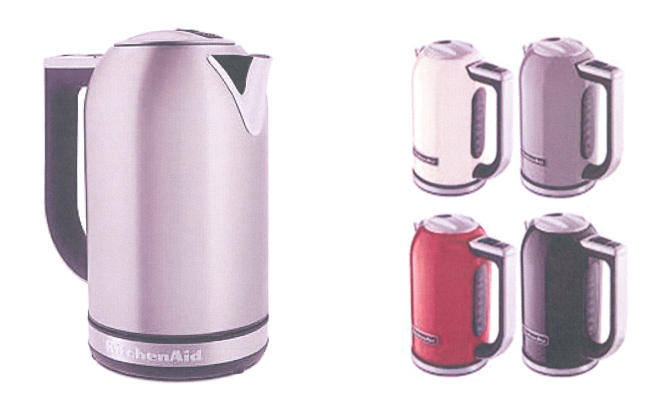 Рівень загрозиСерйозний ризик відсутнійНомер та дата оповіщення19 лютого 2018 р. № 1768Вид продукціїЕлектричне та електронне обладнанняНайменування продуктуЕлектричний чайникМаркаВірлпул Корпорейшн (Whirlpool Corporation)Тип/номер моделіЕлектричний чайник КітченЕйд [KitchenAid], моделі 5КЕК1722ЕАС, 5KEK1722EER, 5КЕК1722ЕОВ та 5KEK1722ESX, вироблявся компанією Ко- Він Глобал Лімітед [Co-Win Global Limited]Опис продукції та упаковкиКількість одиниць продукції, яка не відповідає загальній вимозі щодо безпечності продукції для України, становить приблизно 492. Продукцію, яка не відповідає загальній вимозі щодо безпечності продукції, можливо визначити за номером моделі продукції та унікальним серійним номером виробника. Модель та серійний номер вказані на наклейці на дні продукції, а також на дні підставки. Комбінації моделі та серійного номера продукції, яка не відповідає загальній вимозі щодо безпечності продукції, яких стосується це повідомлення:Номер моделі	Серійні номери5КЕК1722ЕАС	з YA302**** по YA724****5KEK1722EER	з YA302**** по YA724****5КЕК1722ЕОВ	з YA302**** по YA724****5KEK1722ESX	з YA302**** по YA724****Код згідно УКТ ЗЕД: 8516 10Країна походженняКитайКонтактні дані виробника2000 Норт М-63, Бентон Харбор, штат Мічиган, 49022, Сполучені Штати (розповсюджувача) Америки (адреса реєстрації) [2000 North М-63, Benton Harbor, MI 49022, United States (registered address)]Тип та характер ризикуСерйозний ризик відсутній.Вірлпул вважає, що у виняткових випадках існує ризик відділення від корпусу кріплення у верхній частині руків'я чайника, що спричинить нестабільність чайника.Вжиті заходиЗаміна продукції на яку поширюється програма усунення недоліків;контактування з споживачами з метою інформування та заміни продукції;інструктаж щодо програми усунення недоліків;знищення продукції, яка не відповідає вимогам безпечності;зупинка реалізації продукціїТривалість заходівПочаток: лютий 2018 року.До остаточного відкликання